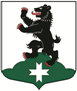 МУНИЦИПАЛЬНОЕ ОБРАЗОВАНИЕБУГРОВСКОЕ СЕЛЬСКОЕ ПОСЕЛЕНИЕВСЕВОЛОЖСКОГО МУНИЦИПАЛЬНОГО РАЙОНАЛЕНИНГРАДСКОЙ ОБЛАСТИСОВЕТ ДЕПУТАТОВРЕШЕНИЕ    17.05. 2017										№  16     п. БугрыО назначении даты проведения собрания граждан по вопросу осуществления работ по благоустройствуВ соответствии с  Федеральным законом №131-ФЗ от 06.10.2003года « Об общих принципах организации местного самоуправления Российской Федерации», Уставом МО «Бугровское сельское поселение», совет депутатов   принял РЕШЕНИЕ:             1. Назначить собрание на 11-00 часов 19.06.2017 года по благоустройству придомовой территории по адресу: поселок Бугры, ул. Шоссейная, д. 12. Собрание будет проводиться по адресу: Ленинградская область, Всеволожский район, пос. Бугры, ул. Шоссейная, д. 7А, в помещении КДЦ «Бугры». Ознакомиться с материалами по данному вопросу и оставить свои предложения и замечания можно в администрации МО «Бугровское сельское поселение» по адресу: Ленинградская область, Всеволожский район, поселок Бугры, ул. Шоссейная, д. 12. 2. Настоящее решение подлежит официальному опубликованию.3. Настоящее решение вступает в силу с момента его официального опубликования.4. Контроль за исполнением решения возложить на постоянную комиссию по  муниципальной собственности и земельным отношениям.
Глава муниципального образования                                          Г.И. Шорохов